     Приглашаю Вас принять участие в публичных слушаниях по проекту  Решения Собрания депутатов Карталинского муниципального района «О бюджете Карталинского муниципального района на 2020 год и плановый период 2021 и 2022 годов», которые состоятся 11 декабря 2019 года в 11-00 часовместного времени в большом зале администрации Карталинского муниципального района. Направляю  Вам  повестку 67-го внеочередного заседания Собрания депутатов Карталинского муниципального района, которое состоится  11 декабря 2019 года в 12-00 часовместного времени в большом зале администрации Карталинского муниципального района. Прошу не планировать командировки и другие мероприятия в этот день:Об утверждении перечня движимого имущества, находящегося в государственной собственности Челябинской области, передаваемого в собственность Карталинского муниципального района (школьные автобусы) (Принято опросным листом. В.К.Демедюк).О прогнозе социально-экономического  развития Карталинского муниципального района на 2020 год и плановый период 2021 и 2022 годов (М.П.Коломиец).О принятии в первом чтении проекта Решения «О бюджете Карталинского муниципального района на 2020 год и плановый период 2021 и 2022 годов» (Д.К.Ишмухамедова, Н.В.Курышева).О планируемых результатах деятельности в отраслях социальной сферы на 2020 год и на плановый период 2021 и 2022 годов» (Г.А.Клюшина).Разное.Председатель Собрания депутатовКарталинского муниципального района                                                    В.К.Демедюк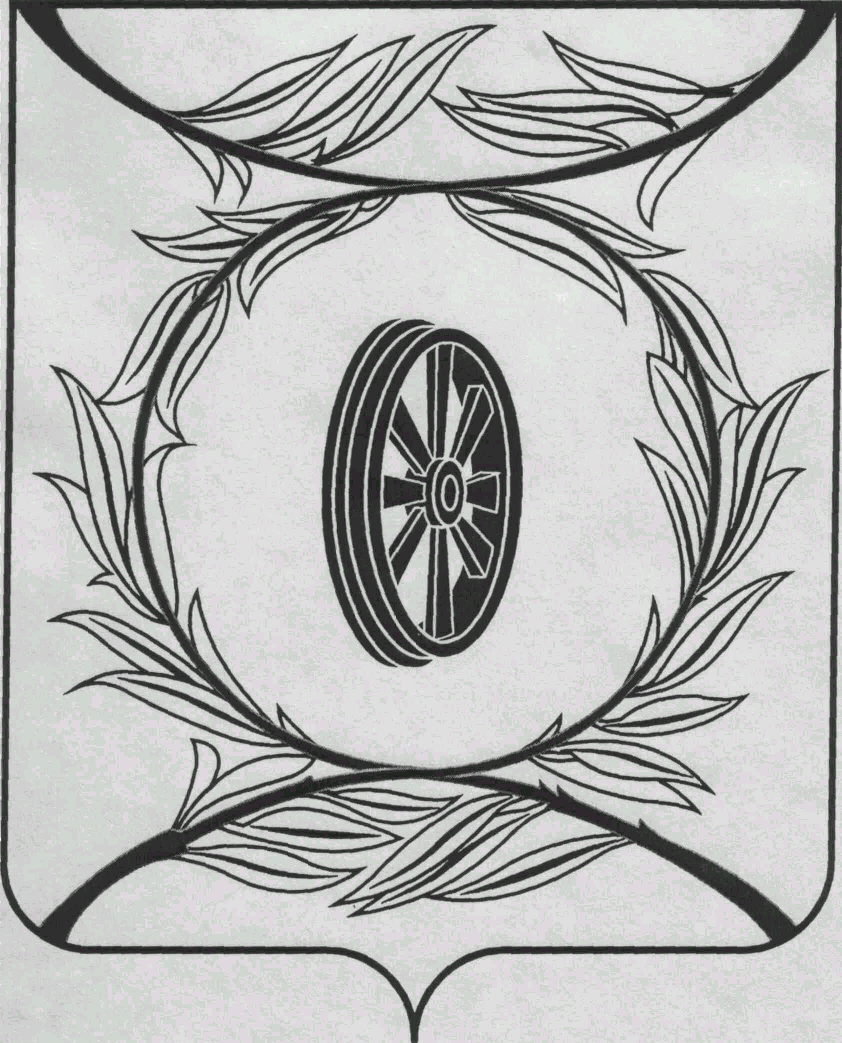                СОБРАНИЕ ДЕПУТАТОВ
                    КАРТАЛИНСКОГО  
          МУНИЦИПАЛЬНОГО РАЙОНА             457351, Челябинская область
           город Карталы, улица Ленина, 1
телефон/факс : (835133)  2-20-57
 от 10 декабря   2019 года №329телефон : (835133) 2-28-90от ____ января 2014  года №_____Депутатам Собрания депутатов,Главам поселений,Докладчикам,приглашённым